ANEXO I SOLICITAÇÃO DE INSCRIÇÃO
PROCESSO SELETIVO SIMPLIFICADO – EDITAL 003/2022- Campus RolanteÁREAÁREAÁREA  N° DE INSCRIÇÃO   (para uso da comissão):  N° DE INSCRIÇÃO   (para uso da comissão):  N° DE INSCRIÇÃO   (para uso da comissão):Letras: Português - InglêsLetras: Português - InglêsLetras: Português - Inglês  N° DE INSCRIÇÃO   (para uso da comissão):  N° DE INSCRIÇÃO   (para uso da comissão):  N° DE INSCRIÇÃO   (para uso da comissão):NOME DO CANDIDATONOME DO CANDIDATONOME DO CANDIDATONOME DO CANDIDATONOME DO CANDIDATONOME DO CANDIDATO ENDEREÇO (Rua, Avenida, Praça, Número, Apartamento, etc.) ENDEREÇO (Rua, Avenida, Praça, Número, Apartamento, etc.) ENDEREÇO (Rua, Avenida, Praça, Número, Apartamento, etc.) ENDEREÇO (Rua, Avenida, Praça, Número, Apartamento, etc.) ENDEREÇO (Rua, Avenida, Praça, Número, Apartamento, etc.) ENDEREÇO (Rua, Avenida, Praça, Número, Apartamento, etc.) BAIRRO BAIRRO CIDADE CIDADE CIDADE UF CEP FONE RESIDENCIAL FONE RESIDENCIAL FONE RESIDENCIAL FONE CELULAR FONE CELULAR E-MAIL E-MAIL E-MAIL E-MAIL DATA DE NASCIMENTO DATA DE NASCIMENTO TITULAÇÃO (PREENCHIMENTO OBRIGATÓRIO) TITULAÇÃO (PREENCHIMENTO OBRIGATÓRIO) TITULAÇÃO (PREENCHIMENTO OBRIGATÓRIO) TITULAÇÃO (PREENCHIMENTO OBRIGATÓRIO) TITULAÇÃO (PREENCHIMENTO OBRIGATÓRIO) TITULAÇÃO (PREENCHIMENTO OBRIGATÓRIO)Graduação em:  _____________________________________________________________Especialização em:  _____________________________________________________________Mestrado em:  ______________________________________________________________Doutorado em:  ______________________________________________________________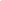 Graduação em:  _____________________________________________________________Especialização em:  _____________________________________________________________Mestrado em:  ______________________________________________________________Doutorado em:  ______________________________________________________________Graduação em:  _____________________________________________________________Especialização em:  _____________________________________________________________Mestrado em:  ______________________________________________________________Doutorado em:  ______________________________________________________________Graduação em:  _____________________________________________________________Especialização em:  _____________________________________________________________Mestrado em:  ______________________________________________________________Doutorado em:  ______________________________________________________________Graduação em:  _____________________________________________________________Especialização em:  _____________________________________________________________Mestrado em:  ______________________________________________________________Doutorado em:  ______________________________________________________________Graduação em:  _____________________________________________________________Especialização em:  _____________________________________________________________Mestrado em:  ______________________________________________________________Doutorado em:  ______________________________________________________________ PESSOA COM DEFICIÊNCIA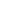 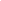         Não                 Sim        Especificar:  CANDIDATO NEGRO                      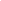 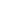        Não                  Sim*  * Em caso positivo, preencher a autodeclaração disponível no Anexo II.Solicito a esta Comissão de Seleção minha inscrição no Processo Seletivo Simplificado para a Contratação de Professor Substituto, de acordo com os dados acima.Com o envio de minha solicitação de inscrição, declaro estar ciente, bem como concordar plenamente com todos os termos do Edital de Contratação de Professor Substituto nº 003/2022.Data:                                              ------------------------------------------------------------                                          Assinatura do candidato